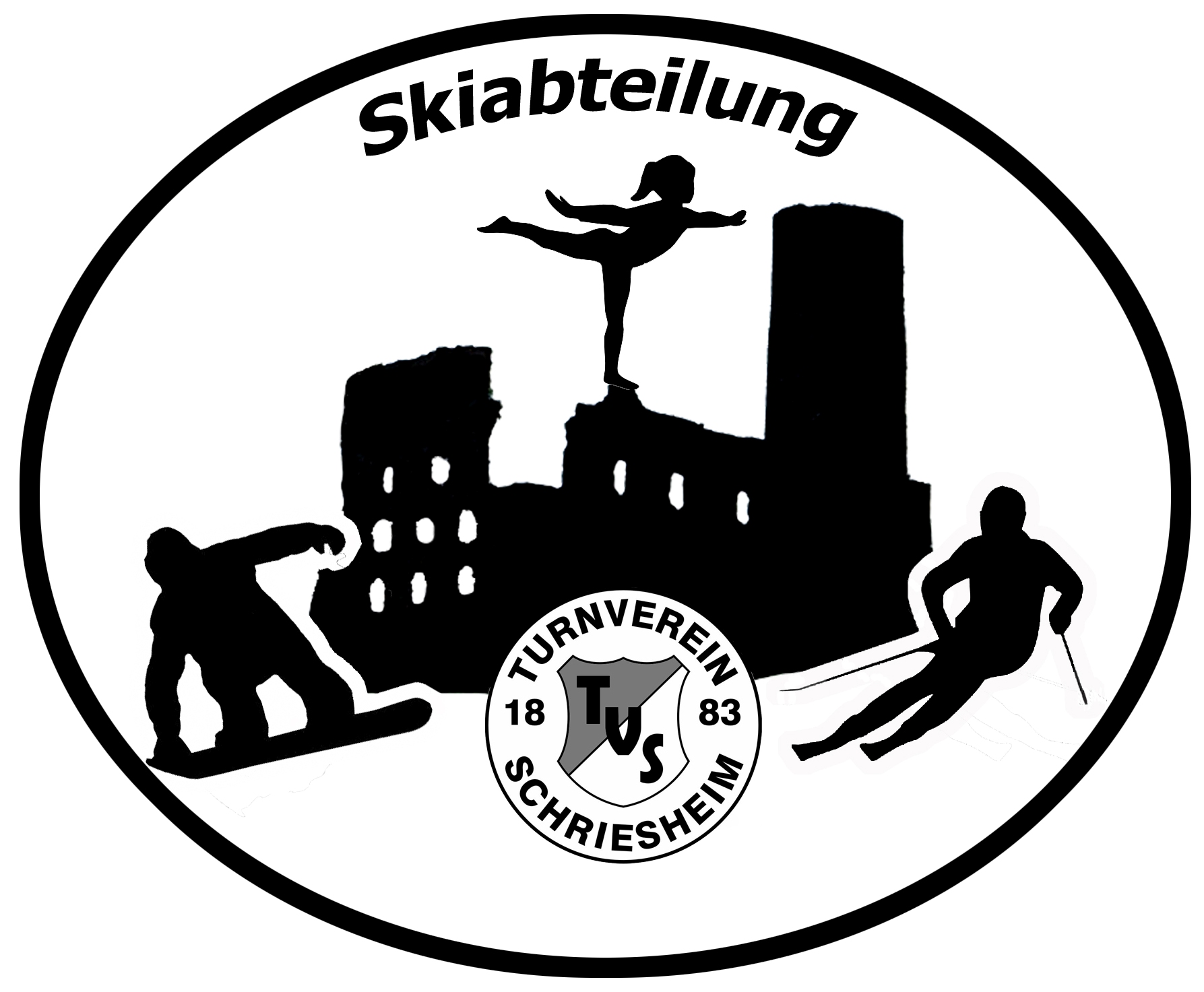 Anmeldung zur SkifreizeitWinter 2023/2024Hiermit melde ich mich zu folgender Skifreizeit an
Freizeit/Ort/ Datum:  _____________________________________________Name:_______________   	Vorname:_______________	Geburtsdatum__________Name:_______________		Vorname:_______________	Geburtsdatum__________Name:_______________ 		Vorname:_______________	Geburtsdatum__________Name:_______________ 		Vorname:_______________	Geburtsdatum__________Zimmerwunsch:  ___EZ	___ DZ/2er App.     ___ 3erZi/App.      ___  4er/ 5er Zi/6er App
Angaben zum Fahrkönnen :    Ski    		Snowboard   Level 1 (abs. Anfänger )   Level 2     Level 3   Level 4 (alle Pisten) Straße:____________________________  Wohnort:____________________________Telefon:____________________________  E-Mail: _____________________________Ich/wir bin/sind Mitglied im TV Schriesheim:	ja		nein	ich möchte Mitglied werden und bitte um Zusendung eines AnmeldeformularsDie Teilnahmebedingungen sind mir bekannt und werden von mir anerkannt (nachzulesen unter
www.tv-schriesheim.de/ski ). 
Ich erkläre, dass ich gesund bin und an den angebotenen sportlichen Maßnahmen ohne ärztliche
Bedenken teilnehmen kann.Zusammen mit dieser Anmeldung leiste ich eine Anzahlung in Höhe von 100 € 
(200 € bei der Faschingsausfahrt)  pro Person ,
auf das  Konto: TV Schriesheim/ Skifreizeiten bei der  Volksbank Kurpfalz Bank
IBAN: DE55670923000033450923__________________	___________________Ort		Datum__________________________	        _________________________________Unterschrift des (der) Teilnehmer, bzw. der Erziehungsberechtigten

Anmeldung postalisch oder mailen an K. Reitberger oder an den jeweiligen Leitern der Skiausfahrt:, Heinrich-von-Kleiststraße 27, 69198 Schriesheim, Tel.: 06203 65655 (AB) ;
E-Mail:  klaus.reitberger@tv-schriesheim.de 
  